CME Speed Image Set #1C3_Apr01.mpg	2001/04/02 12:18-18:42Use this set of coronagraph images and their corresponding time stamps to estimate how far the CME traveled.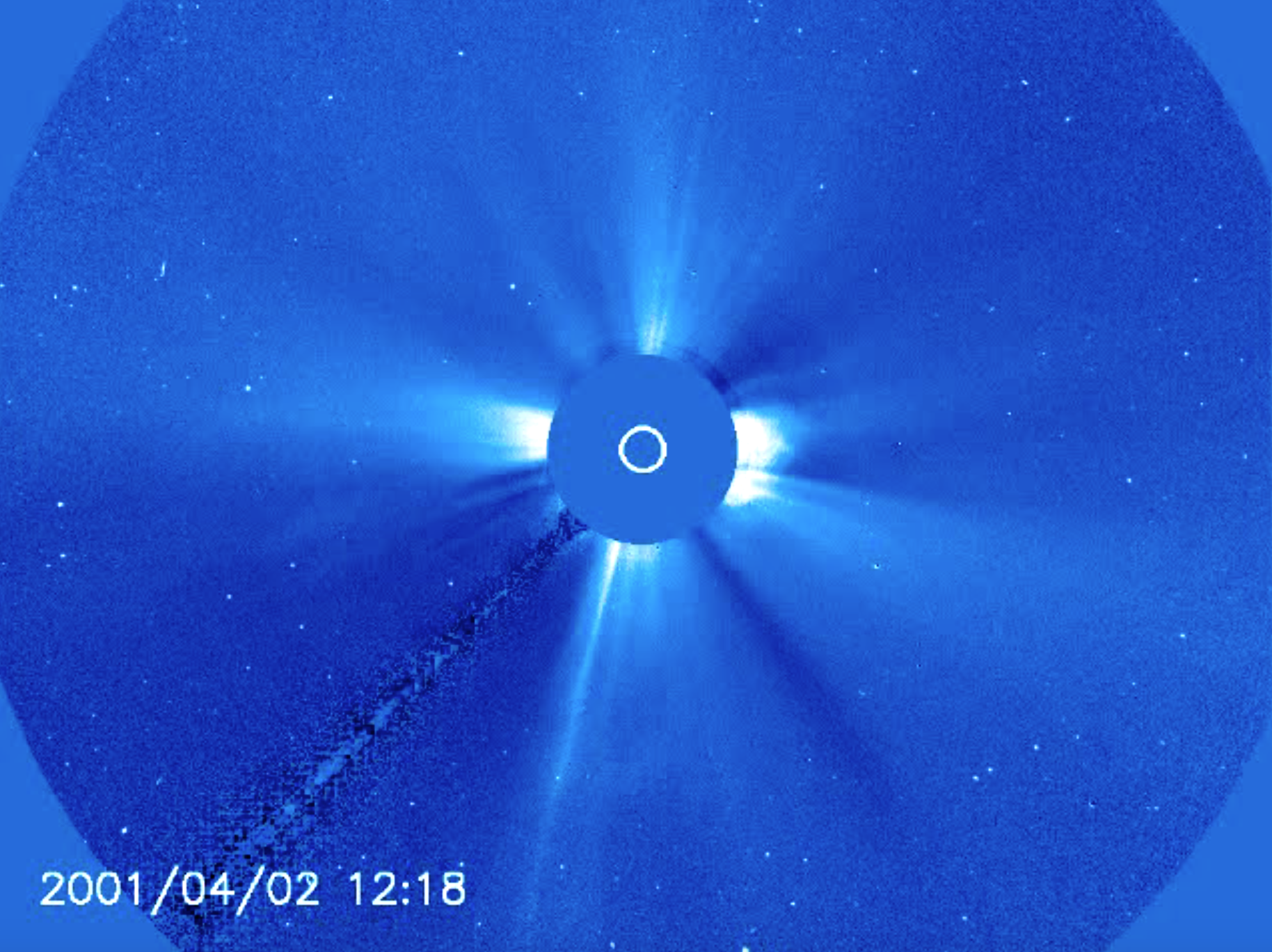 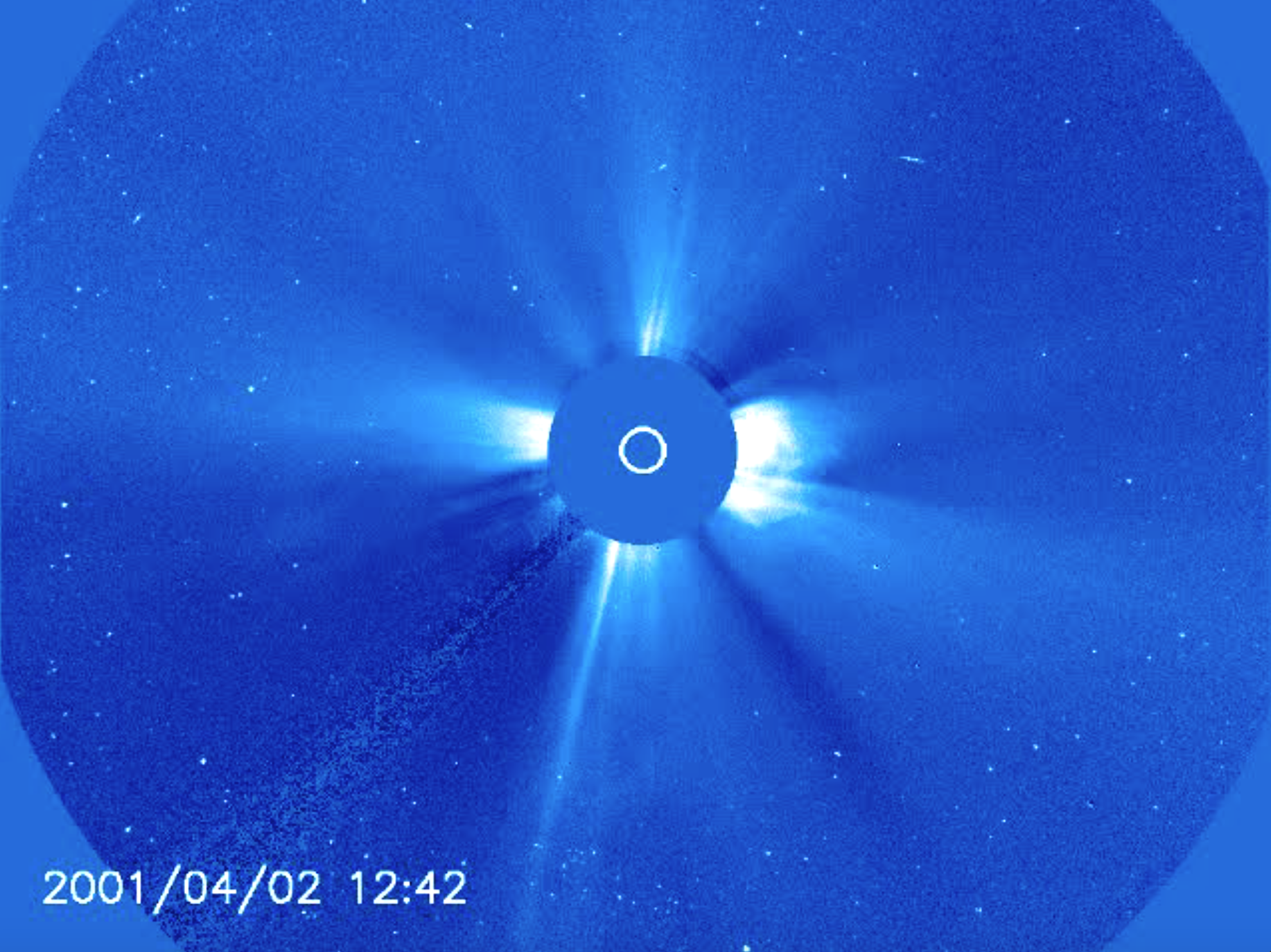 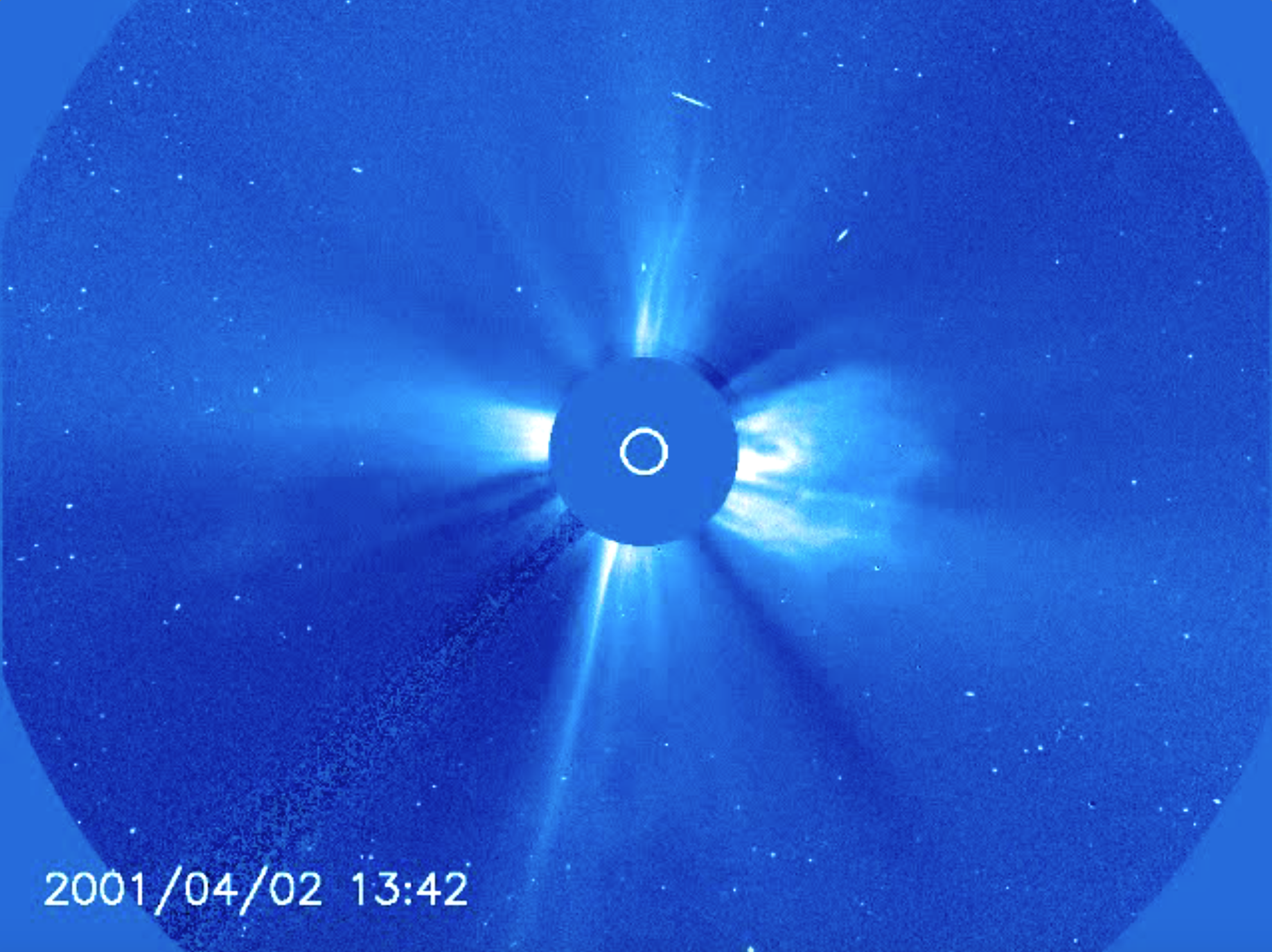 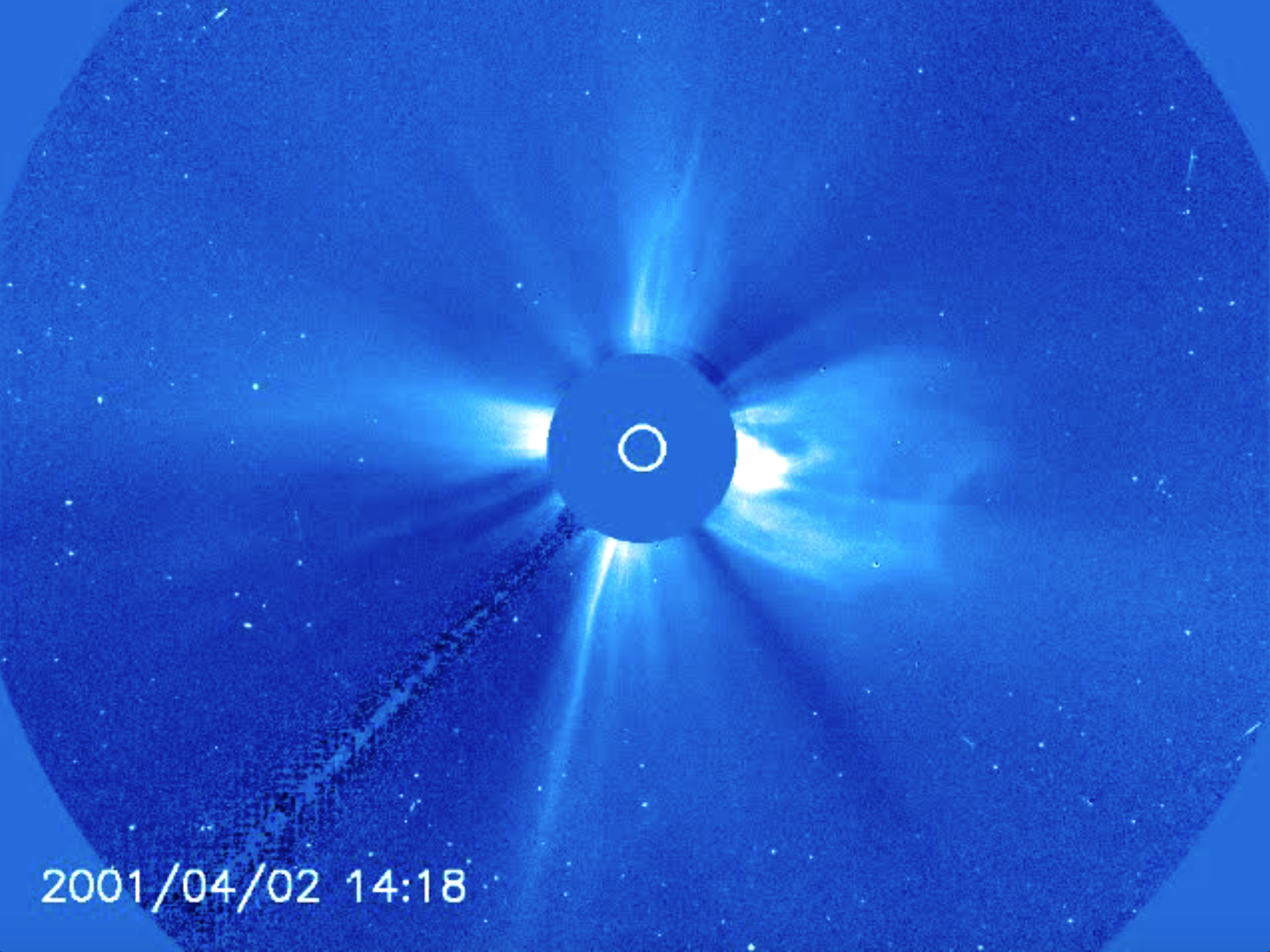 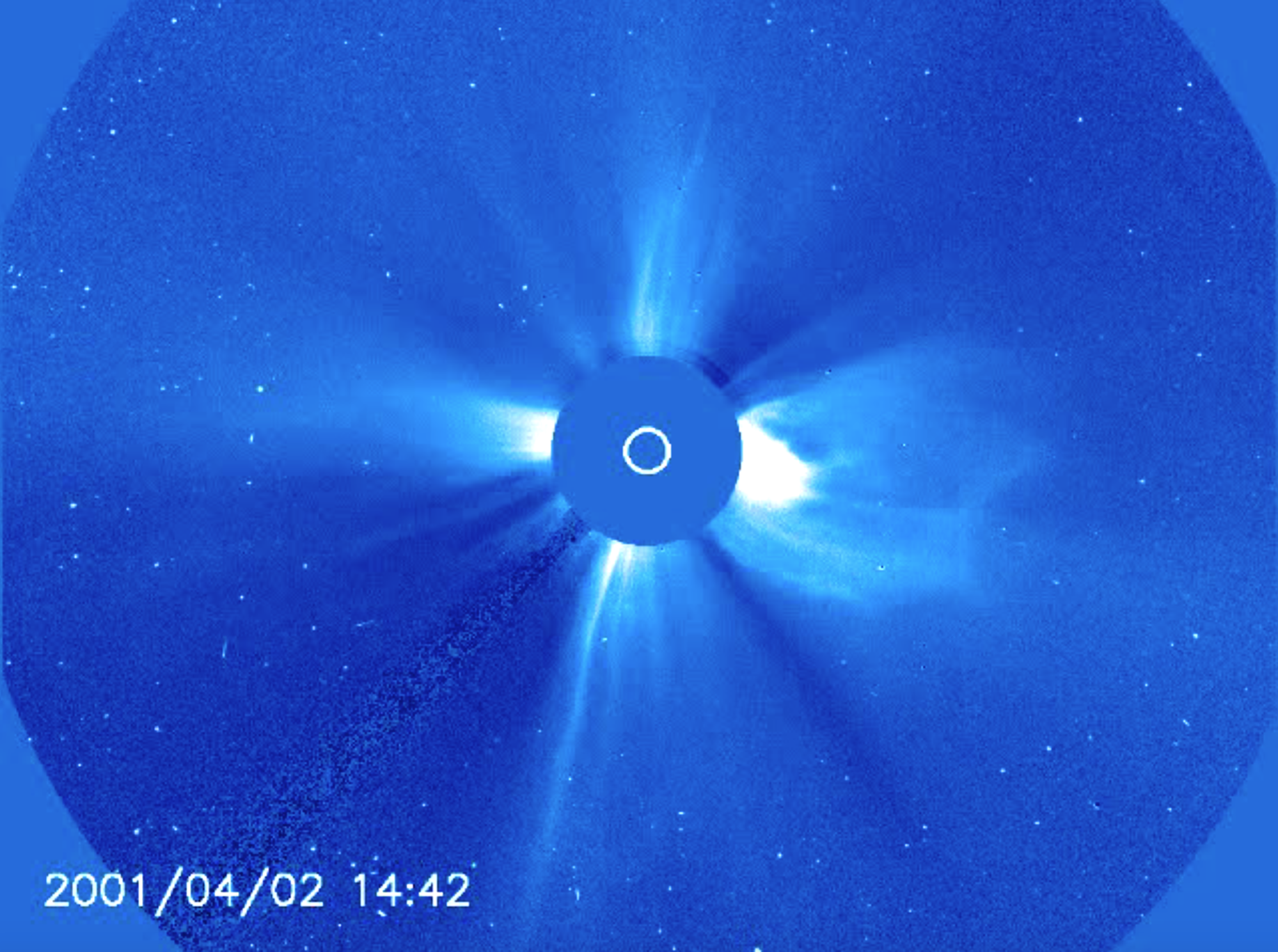 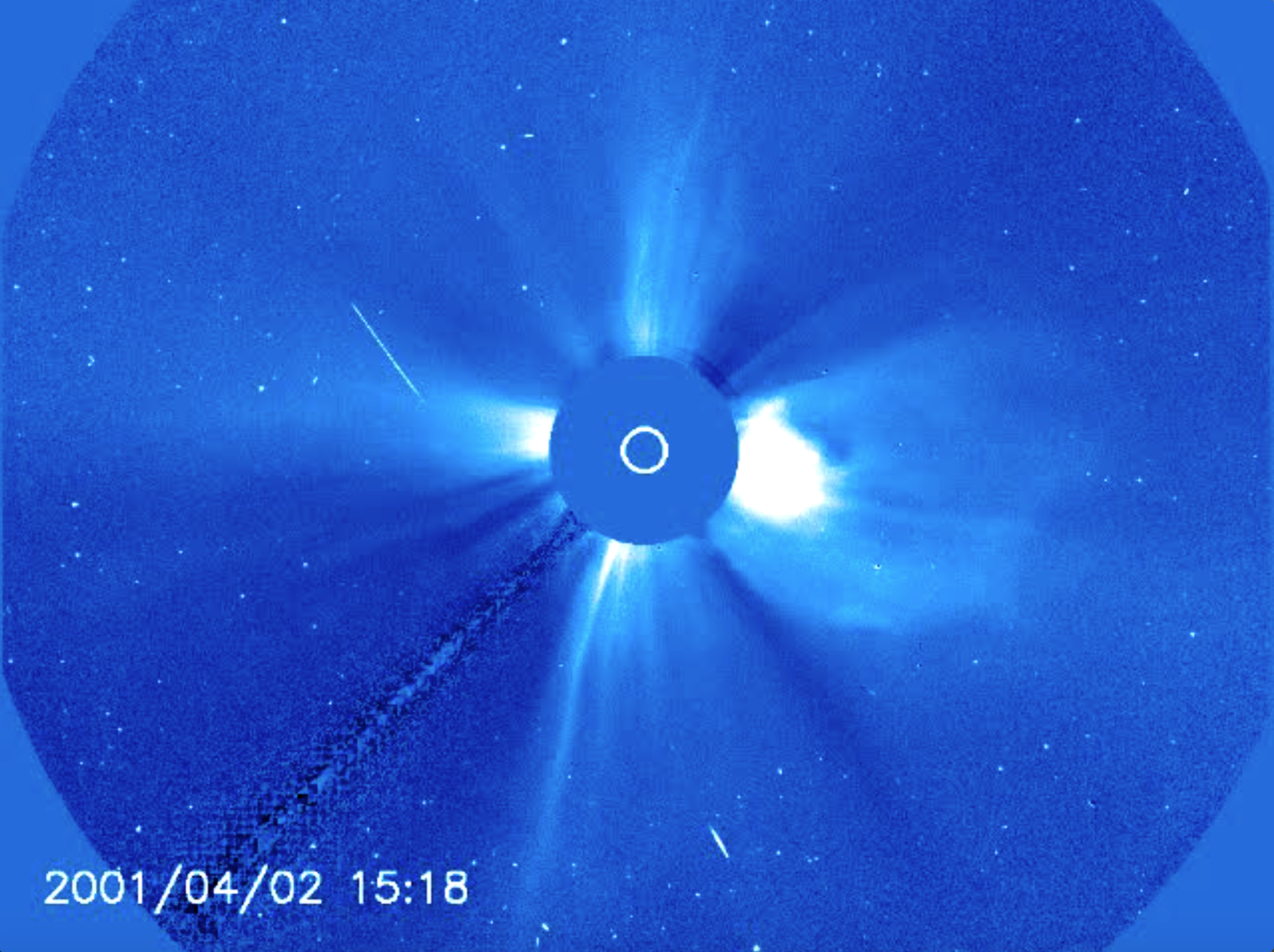 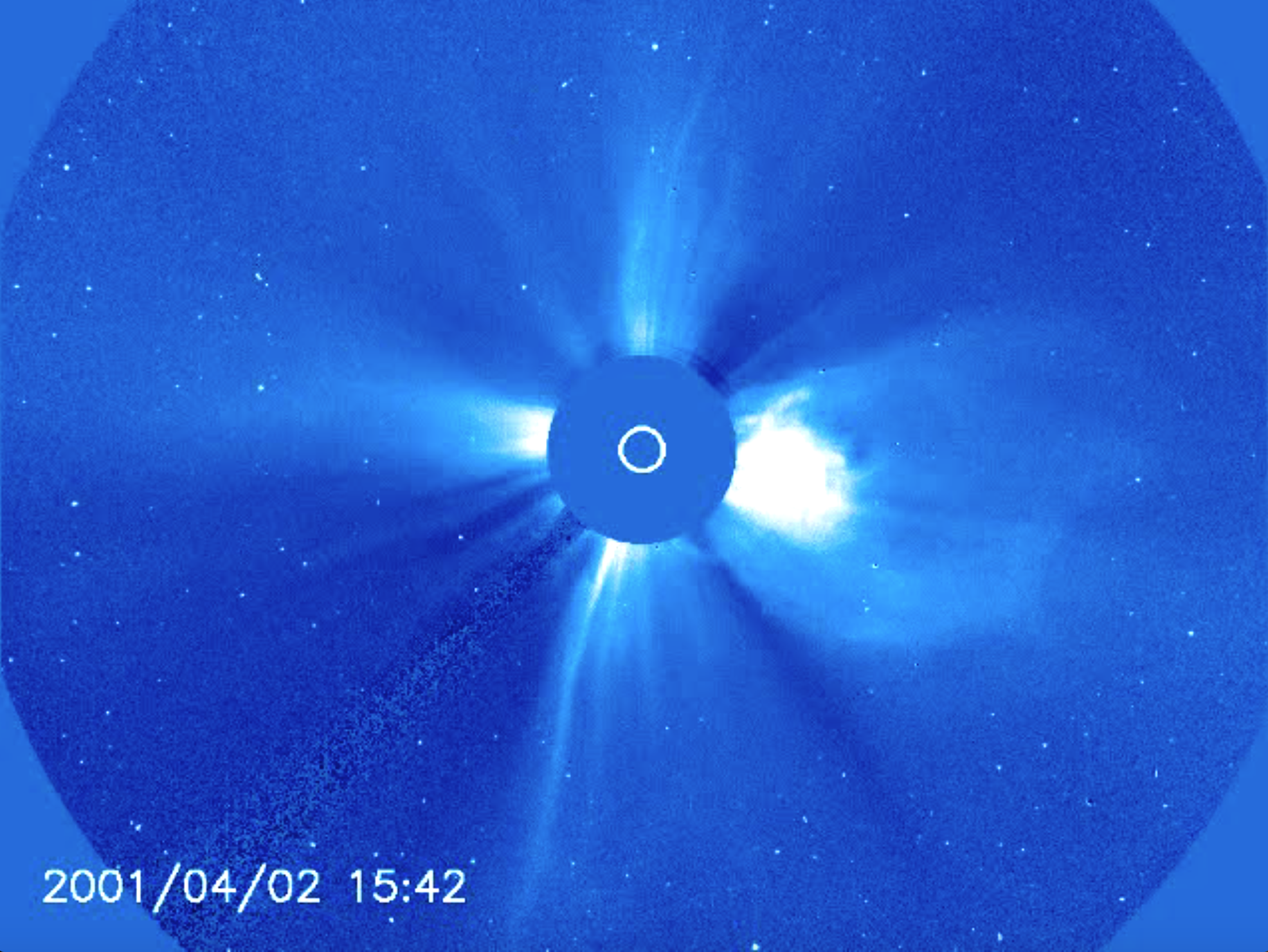 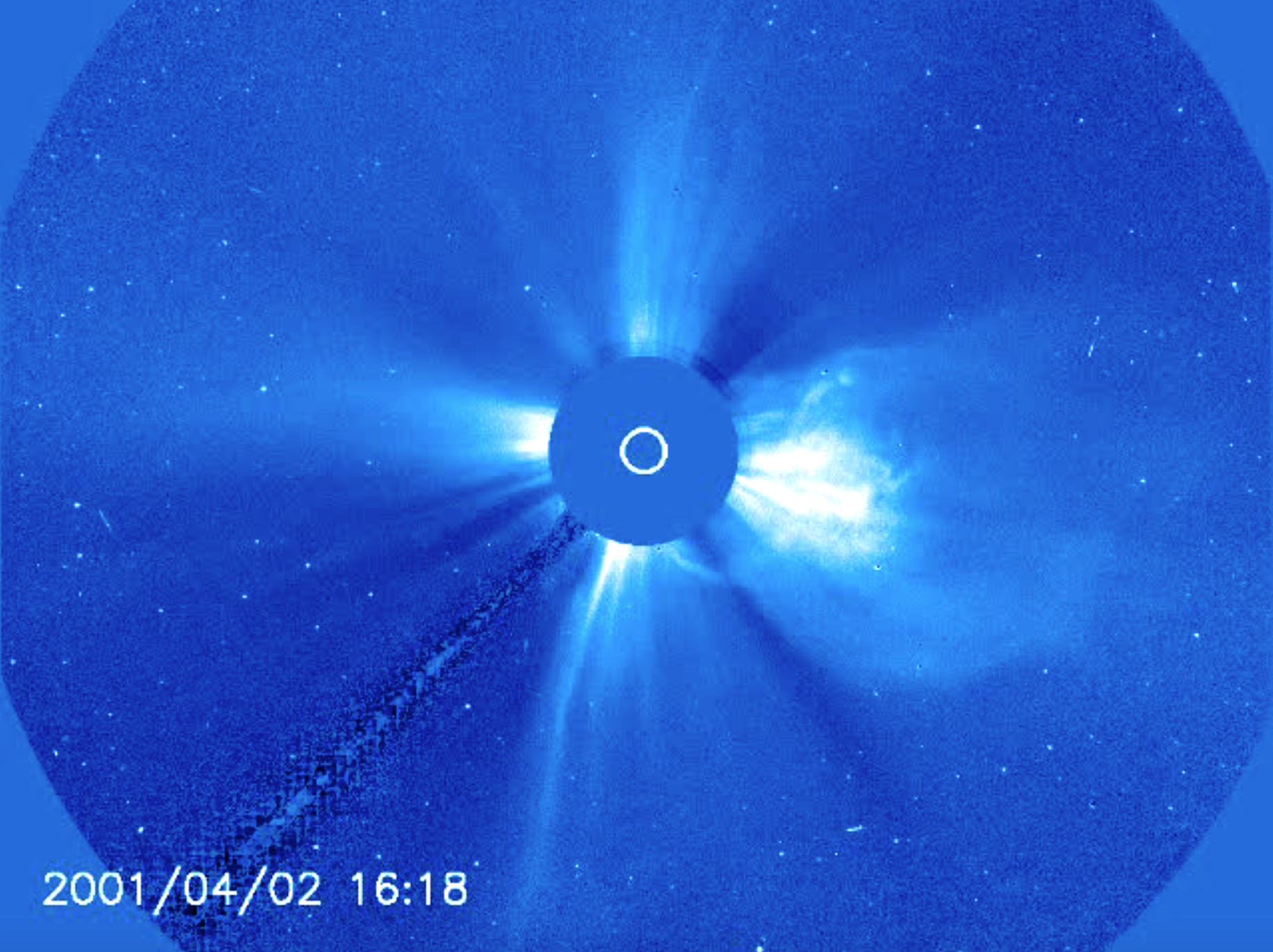 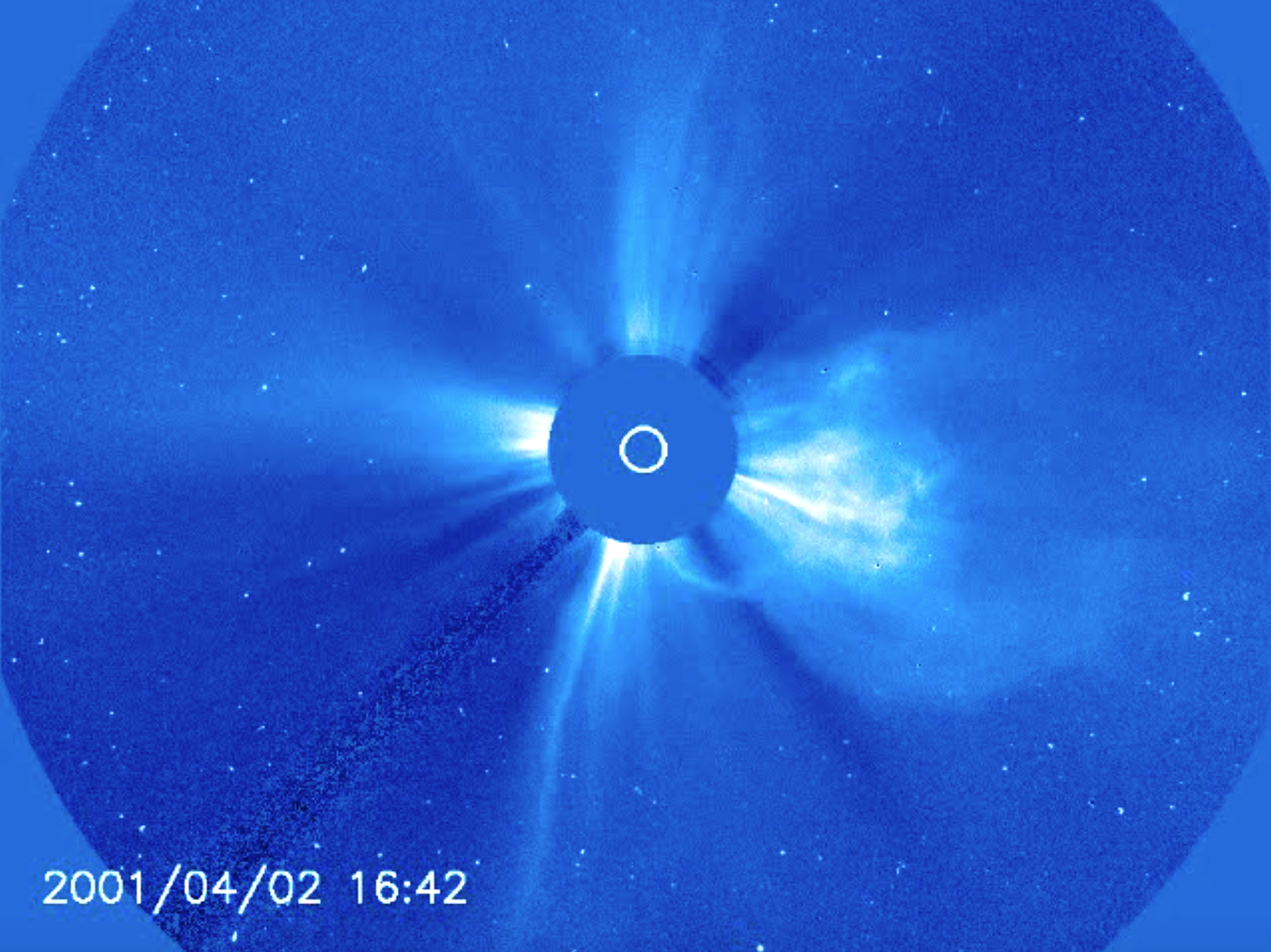 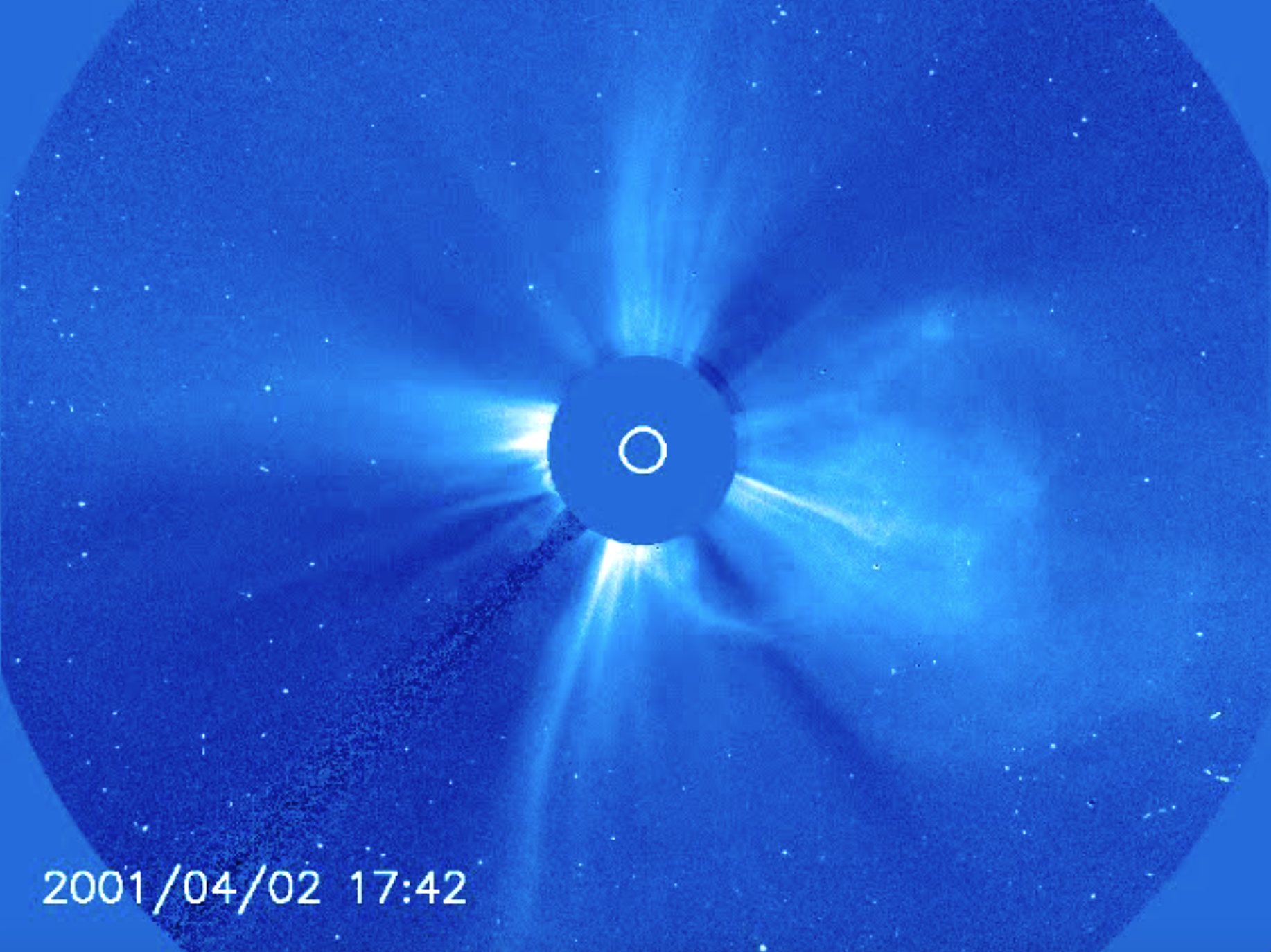 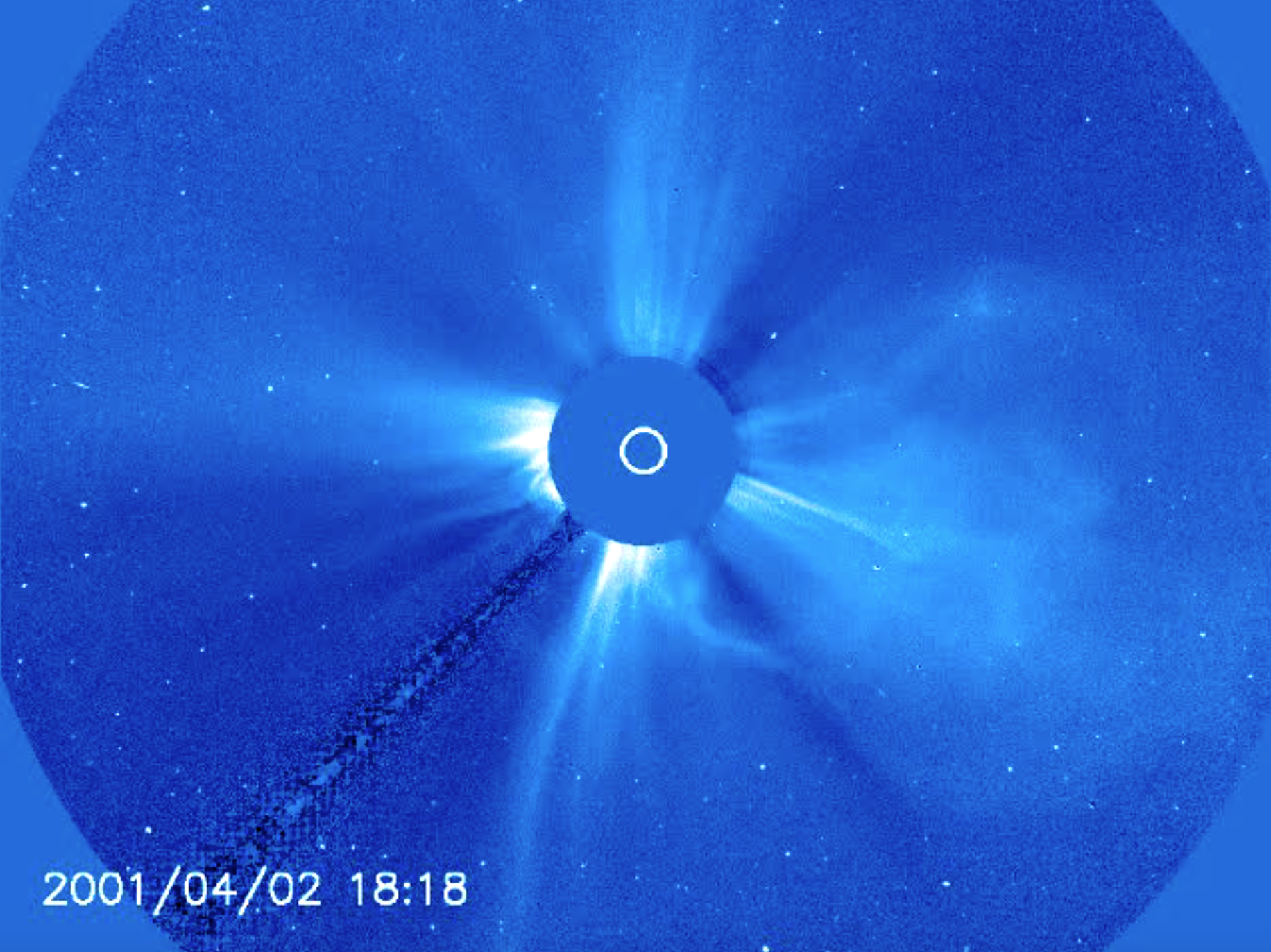 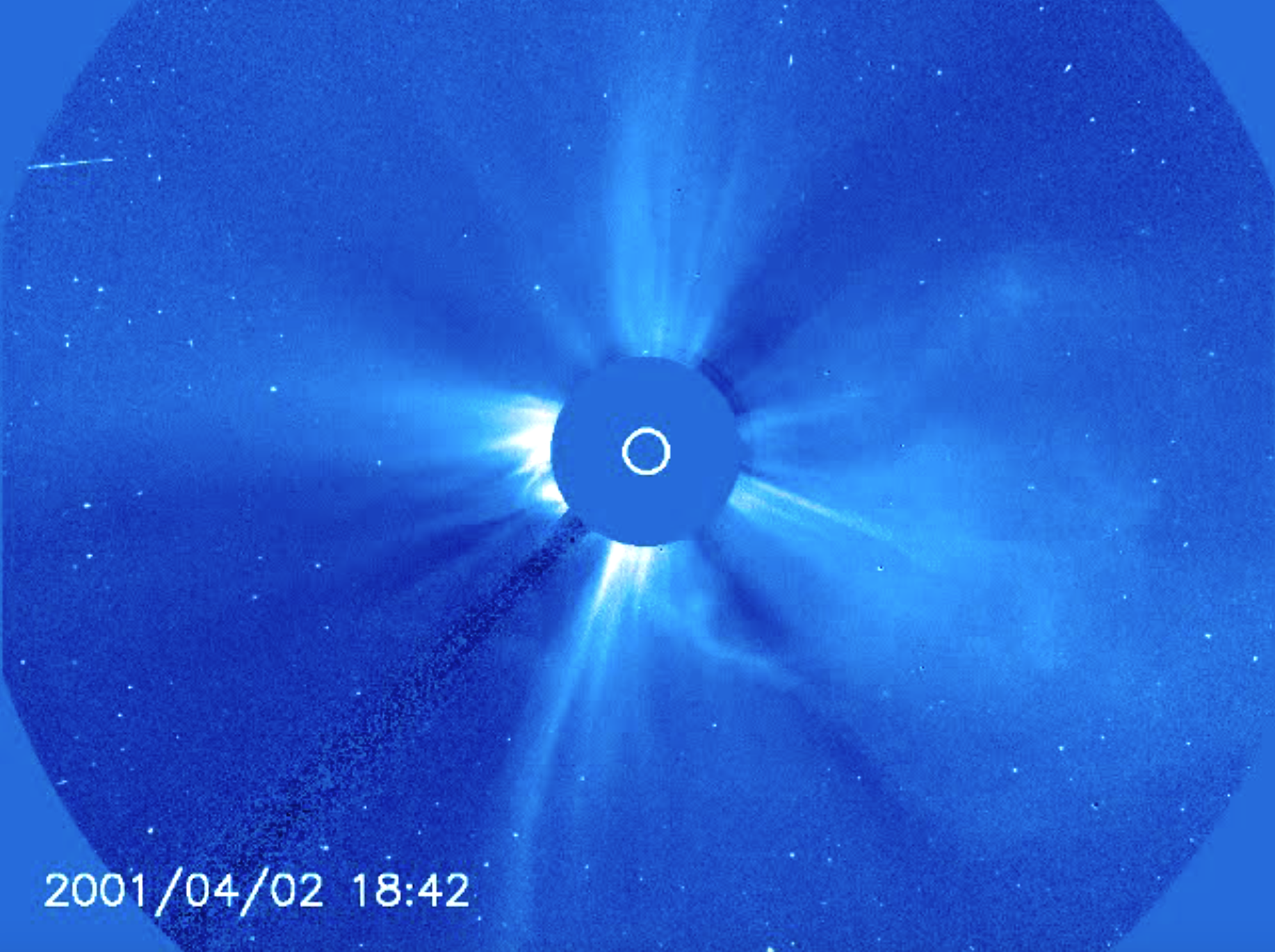 